                STMIK ATMA LUHUR PANGKALPINANG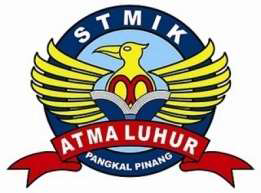                Jln. Jend.Sudirman – Selindung Lama Pangkalpinang                 Propinsi Kepulauan Bangka BelitungBIODATA PENULIS SKRIPSIPendadaran/lulus Tanggal : 21 September 2013Wisuda Tanggal                : ……………………………NIM	:	1122510080Nama	:	FazilahJenis Kelamin	: Pria / WanitaTempat & Tanggal lahir	:	Puding Besar, 21 Januari 1983Status	: Nikah / Belum NikahAgama	:	IslamProgram Studi	:	Sistem InformasiPekerjaan saat ini	:	Honorer  di SMP Negeri 1 Puding Besar		(untuk yg sudah kerja lampirkan surat keterangan kerja)Alamat Rumah Asal	:	Jl. Pahlawan 12 Rt.009 / Rw 003 Kel.Asam Kec.Rangkui No Telpon / HP	:	085268461148Nama Orang Tua	:	(Alm) H. HasanPekerjaan Orang Tua	:	PetaniAlamat Orang Tua	: Jl. Raya Mentok Puding BesarJudul Skripsi	:	Analisa Perancangan Sistem Informasi Penilaian Hasil Studi Siswa SMP N 1 Puding Besar Dengan Metodologi Berorientasi ObjekDosen Pembimbing	:	Fitriyani, M.Kom            Pangkalpinang, 10 Oktober 2013Penulis           (Fazilah)